國立臺灣圖書館110年視障者資訊教育推廣課程簡章110.09.27開課目的：辦理視障者資訊教育推廣課程，提供視障者終身學習管道，使其於科技化社會中，具備妥善利用相關資訊軟硬體設備技能，以減少數位落差，並落實公共圖書館提供視障者公平閱讀權益及資訊接收機會之目標。參加對象：1. 課程主要對象：領有身心障礙證明之視覺障礙者。近3年內（107至109年）未曾參加本館開辦視障者資訊教育推廣課程者優先錄取。2. 課程旁聽對象：各場次均開放視覺障礙學員的陪同者優先登記旁聽（旁聽順位一）；另外開放下列對象登記旁聽。	(1) 社福、文化機構、圖書館或各級學校之工作人員（旁聽順位二）。	(2) 社會福利類、文化類或教育類志工（旁聽順位三）。	(3) 從事視障服務之社福團體成員（旁聽順位四）。	(4) 南區場次1由於場地較小，只開放視覺障礙學員的陪同者登記旁聽。教學方式：1. 智慧型手機課程：採「聆聽iPhone手機『旁白（VoiceOver）』」及「聆聽Android手機『TalkBack』」的操作方式進行教學，適合全盲及不便以視力觀看手機螢幕畫面的低視能者參與。2. 電腦課程：採「聆聽NVDA螢幕報讀語音」或「摸讀點字顯示器」搭配鍵盤操作電腦的方式進行教學（全程不使用滑鼠），適合全盲及不便以視力觀看電腦螢幕畫面的低視能者參與。上課地點課程主題及日期：師資陣容（依姓氏排列）：吳佳穎─凌網科技工程師。邱振綸─國立臺灣圖書館館員。孫念慈─淡江大學視障資源中心智慧型語音手機講師。張滄濱─國立臺灣圖書館館員。陳宏嘉─淡江大學視障資源中心盲用電腦講師。黃帝瑋─淡江大學視障資源中心智慧型語音手機講師。黃建棠─國立臺灣圖書館館員。溫志傑─凌網科技專案管理師。賴俊吉─淡江大學視障資源中心盲用電腦講師。各主題課程內容：智慧型手機進階課程《娛樂生活應用班》：本課程共2日，上課時數為12小時（不含中午休息時間）。參與本課程需具備操作Voice Over（旁白）或TalkBack基本能力。財政部「統一發票兌獎」APP（3小時）。「中央氣象局W」看氣象APP（0.5小時）。自動產生社群互動圖片「抽抽美圖美句」APP（0.5小時）。查公車（臺灣等公車）APP或當地的等公車APP（1小時）。UBER叫車APP（1小時）。UBER Eats食物外送APP（2小時）。視障電子資源整合查詢系統─視障隨身聽APP操作教學（4小時）。中午休息（1至1.5小時，視不同場次而定）。智慧型手機進階課程《相機與翻拍架應用班》：本課程共2日，上課時數為12小時（不含中午休息時間）。參與本課程需具備操作Voice Over（旁白）或TalkBack基本能力。DIY實作─視障者專用固定式翻拍支架（1小時）。智慧型手機拍照基本操作說明。文字OCR（電子書僮碎碎念）（1小時）。拍照翻譯（Google掃描翻譯）（1小時）。物品辨識APP（TapTapSee）（1小時）。翻拍支架與智慧型手機搭配操作練習（1小時）。「Seek」動植物辨識APP（1小時）。超萌卡通風格大頭照自動產出「Voila AI Artist」APP（1小時）。Google雲端硬碟─照片及檔案上傳、下載及分享（1小時）。視障電子資源整合查詢系統─視障隨身聽APP操作教學（4小時）。中午休息（1至1.5小時，視不同場次而定）。電腦文書處理課程《免費辦公軟體應用班》（北區場次4）：本課程共3日，上課時數為20小時（不含中午休息時間）。參與本課程需具備NVDA操作能力、中英文鍵盤打字能力。Google雲端硬碟(Drive)應用。Google文件(Docs)應用。Google試算表(Sheets)應用。Google表單(Forms)應用。視障電子資源整合查詢系統、電腦版電子書閱讀器（含電子書借閱/歸還）（2小時）。中午休息（首日1小時，第2、3日各1.5小時）。報名作業：招收名額：各場次名額均為12人，另開放旁聽名額4人。報名期限：110年9月30日上午9點起至各場次開課前5日（額滿為止）。報名方式：線上報名（限已申辦本館視障讀者借閱證的讀者使用，網址：https://viis.ntl.edu.tw/activity）。電子郵件報名，電子郵件信箱：viic@mail.ntl.edu.tw。傳真報名表，傳真電話：02-2926-3253。電話口頭報名，本館視障資料中心服務櫃臺電話：02-2926-1470。註：視障者請填寫「報名表」，報名時需繳交身心障礙證明影本1份俾憑辦理（曾申辦本館視障借閱證且已繳過身心障礙證明影本者，可不重新繳交），繳交方式：可透過傳真、郵寄或以電子郵件寄送掃描電子檔方式繳交，未繳交身心障礙證明影本視同尚未完成報名手續。完成報名手續後，於下一個上班日結束前，本館會主動以電話通知是否成功錄取或列為備取。本課程係屬免費課程，為珍惜學習資源，學員經錄取後如因故無法參加或棄權，至遲應於課程開始4日前通知，俾依序通知候補學員遞補缺額。若列為備取者，本館將以電話通知備取序號，並於各場次開課前3日電話通知備取者是否遞補錄取。備取者遞補方式：如有學員因故無法參加或棄權，依備取序號先後順序通知備取學員遞補缺額。通知遞補時，若撥打電話三次均無人接聽，視為放棄參加。旁聽者請填寫「旁聽登記表」，限利用電子郵件或傳真方式報名。本課程提供「公務人員研習時數」或「教師研習時數」二擇一登錄，請有需要登錄時數之公教身分者於填寫報名表或旁聽登記表時勾選。注意事項：報名成功錄取者，請逕依時間至指定地點上課；若遇天災事故如颱風，依各地政府發布公告放假，不另行通知。參與智慧型手機課程的學員均需自備智慧型手機、耳機、充電配備（有行動電源者可攜帶行動電源），活動現場恕無法提供。學員請記住自備的手機帳號密碼（iPhone手機使用iCloud及APP Store帳號；Android手機使用Google帳號），下載APP時必須使用此帳號密碼。參與智慧型手機進階課程《娛樂生活應用班》者請攜帶下列資料：本人的「郵局存摺或銀行存摺（正本或影本均可）」，將用於財政部「統一發票兌獎」APP自動兌獎，電子發票中獎時領獎的帳號設定。本人的「信用卡或簽帳金融卡」，將用於註冊及綁定「UBER及UBER Eats」服務。沒有信用卡或簽帳金融卡者仍可參加課程，惟UBER相關APP教學完畢後可能無法實際練習操作。參與電腦文書處理課程《免費辦公軟體應用班》者請於開課前，完成Google帳號申請，並請記住自己的帳號密碼，已有Google帳號者亦請事先測試自己的帳號密碼是否正確，若忘記Google帳號密碼將無法登入Google相關服務進行操作練習。參與電腦文書處理課程《免費辦公軟體應用班》者，可使用教室內的桌上型電腦上課（作業系統為WIN10），也可以自備筆記型電腦上課。各項軟體教學時數僅供參考，講師得視各場次學員之實際學習進度，適時調整教學內容及教學時間。錄取者需全程參與，請勿遲到、早退。下課後若有預約交通接駁服務，請將預約時間安排於下課之後，以免影響課程進行及學習成效。本次課程由主辦單位供應學員午餐。旁聽者午餐須自理，亦可於報到時向主辦單位登記代訂。旁聽者需配合主辦單位安排之旁聽席座位，請勿占用正式學員座位。本課程開放錄音，有錄音需求的學員請自備錄音裝置，上課錄音檔案請勿傳給非參與該課程之學員。敬請配合下列各項防疫措施：上課當日或前一日有發燒、任何身體不適或呼吸道感染症狀者，請勿前來上課；於上課前主動通知主辦單位者，將不會列入無故缺席名單，即不影響下一個年度報名本課程之權利。各場次上課地點均施行實聯制及體溫測量，敬請配合防疫措施後再進入教室。進入上課地點後需全程配戴口罩；飲水及中午用餐時，未配戴口罩前請勿與其他人交談、聊天。中午用餐期間，請配合各場地的用餐座位安排。各場次如有其他防疫措施，依上課地點現場公告為準。（無法填寫者，可由館員代填，聯絡電話：02-2926-1470）《各場次上課地點交通資訊》國立臺灣圖書館交通資訊（新北市中和區中安街85號）國立臺灣圖書館位於新北市中和區四號公園內，可選擇搭乘臺北捷運系統或公車前往。搭乘捷運者請於捷運中和新蘆線O03永安市場站下車（此站只有一個出口），離開捷運站出口向右走，第一條巷子（中和路400巷）右轉，往前走到底即可到達本館，路程約200公尺。於捷運永安市場詢問處設有「觸摸式地圖」。另有「觸摸式地圖使用說明」及「捷運永安市場站往返國立臺灣圖書館定向解說」網頁網址：https://viis.ntl.edu.tw/qa/cp/14
或掃描QRcode開啟網頁。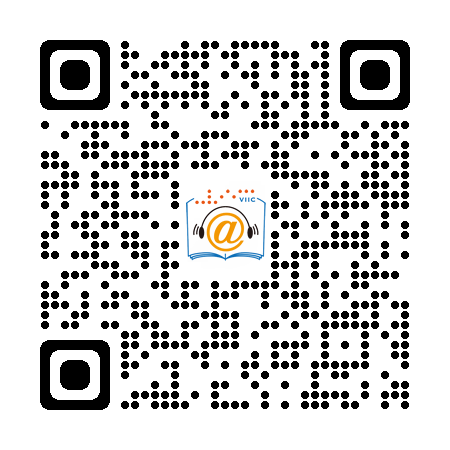 有關「開車路線」及「搭乘公車」等交通資訊，請見國立臺灣圖書館官方網站「交通位置資訊」，網址：https://www.ntl.edu.tw/ct.asp?xItem=12776&CtNode=1710&mp=1
或掃描QRcode開啟網頁。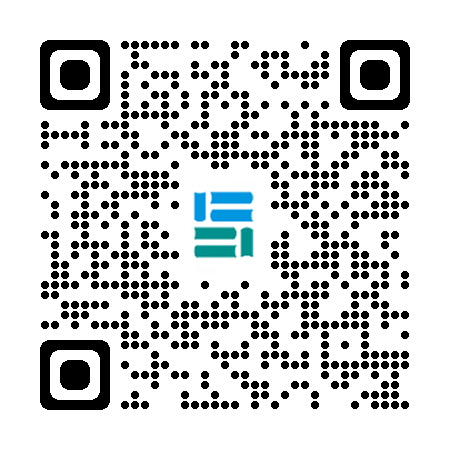 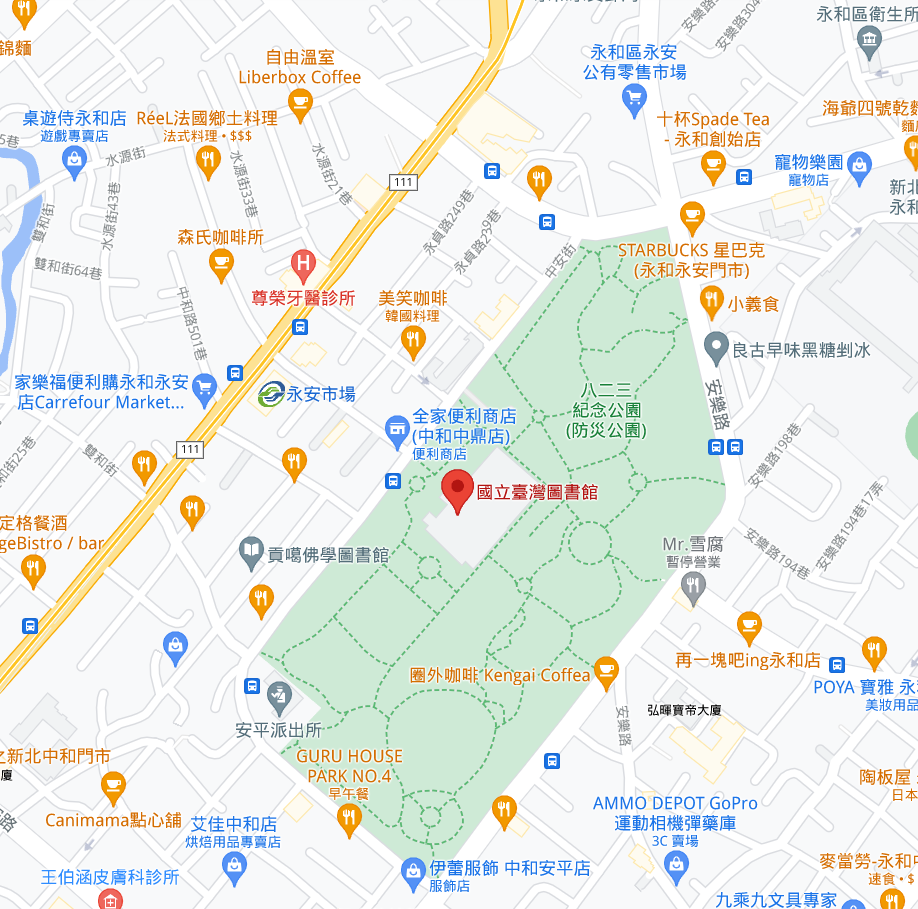 臺中市視障生活重建中心交通資訊（臺中市北屯區文心路四段83號17樓）捷運：綠線文心中清站。公車：統聯客運：53、68、72、82、85（至文心中清路口下車）。
臺中客運：6、9、54、61、82、101、6855、6873（至下水湳下車）。臺鐵：搭乘火車至臺中太原車站下車，可轉乘計程車或公車。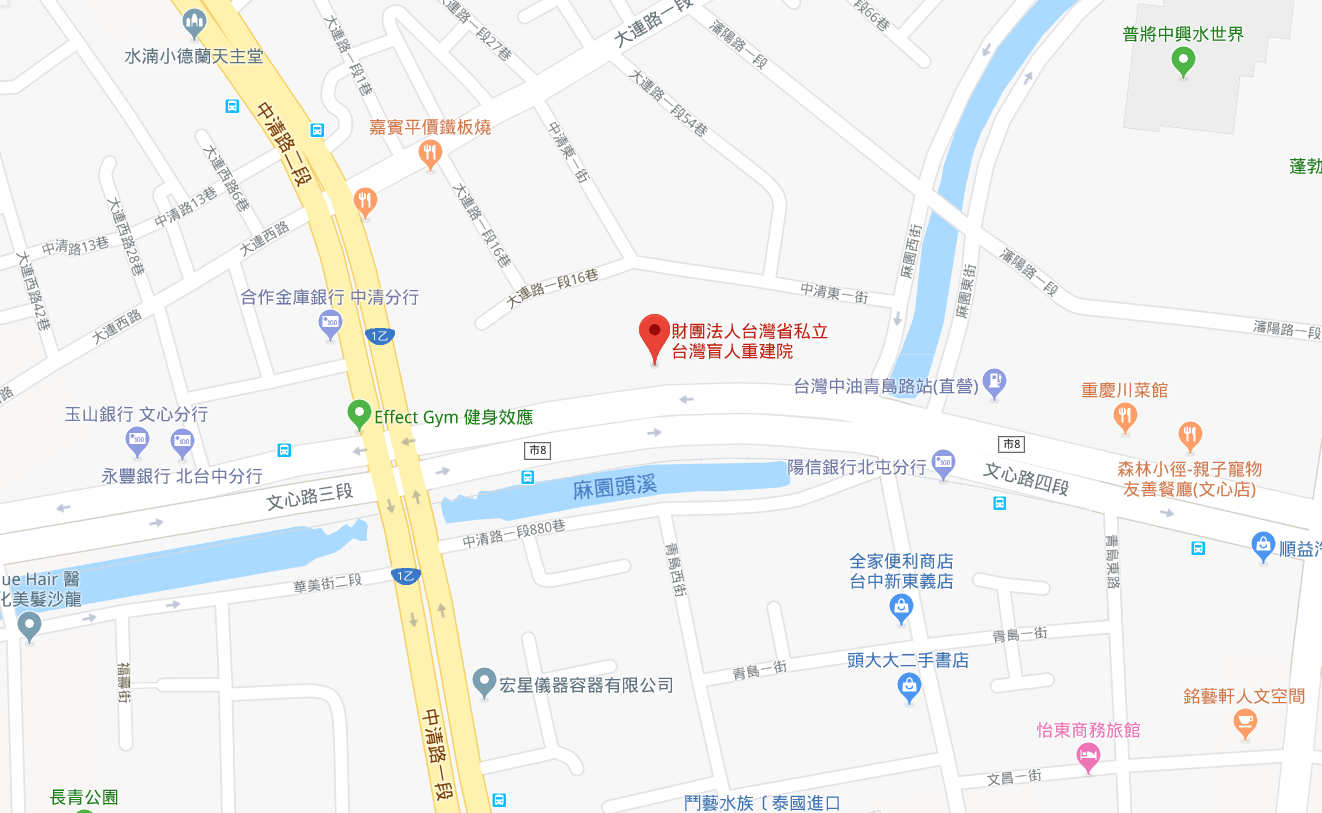 高雄市視覺障礙者社會重建中心交通資訊（高雄市左營區博愛二路198號4樓之2）捷運：紅線凹仔底站。公車：紅32、紅33、紅35。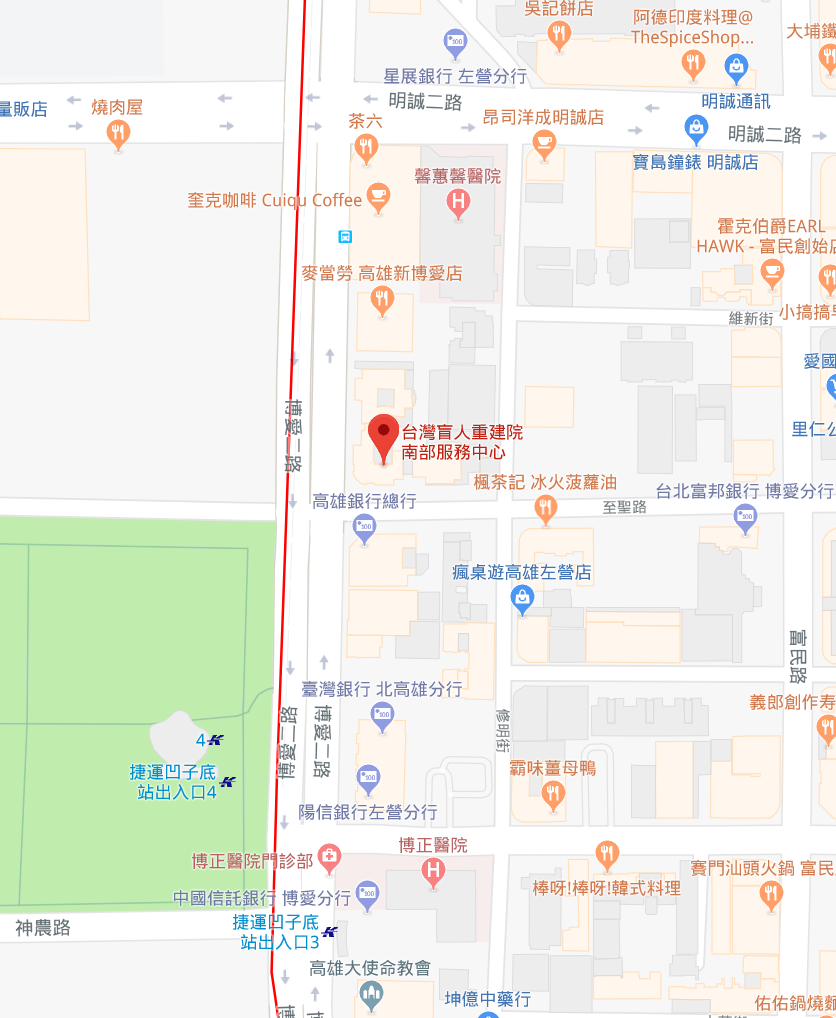 高雄市立圖書館總館交通資訊（高雄市前鎮區新光路61號）高雄市立新圖書總館東向為捷運紅線R8三多商圈，西向為輕軌高雄展覽館站，並鄰近愛河口；周邊主要道路有︰中華五路、三多路、成功二路。有關「自行開車」、「搭乘大眾運輸」及「轉乘公車」等交通資訊，請見高雄市立圖書館總館官方網站「交通資訊」，網址：https://www.ksml.edu.tw/mainlibrary/content/index.aspx?Parser=1,23,260,156
或掃描QRcode開啟網頁。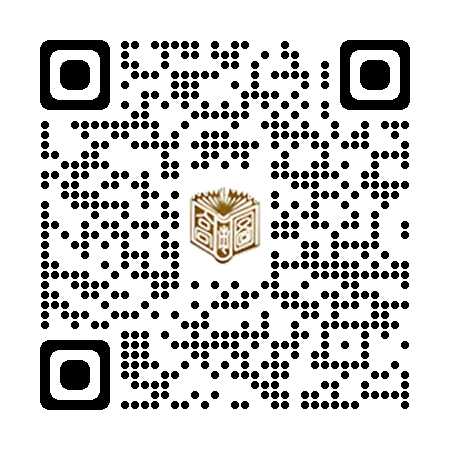 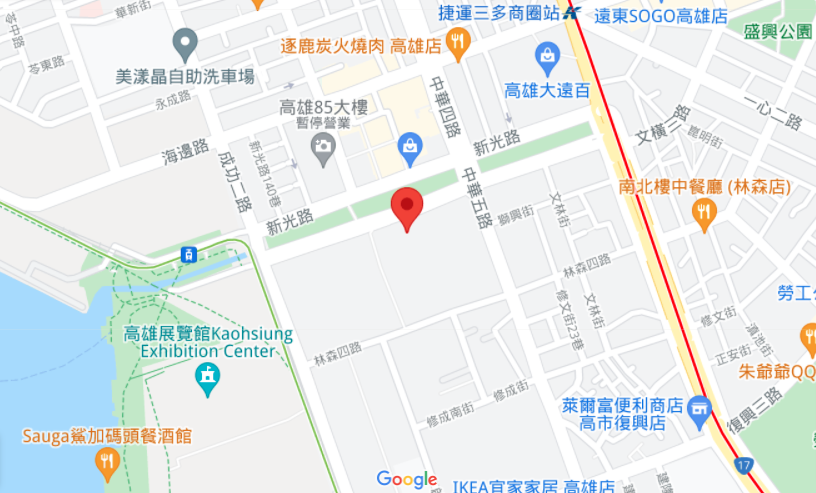 社團法人花蓮縣視覺障礙福利協進會交通資訊（花蓮市富吉路75號）自花蓮火車站西出口，徒步約5分鐘即可抵達社團法人花蓮縣視覺障礙福利協進會。火車：搭乘火車至花蓮站下車，往西出口（原後站方向）離開車站。公車：花蓮後站站牌305、305A路線。
花蓮火車站遊客中心站牌301、303、304路線（需穿越火車站）。客運：花蓮汽車客運、鼎東客運（需穿越火車站）。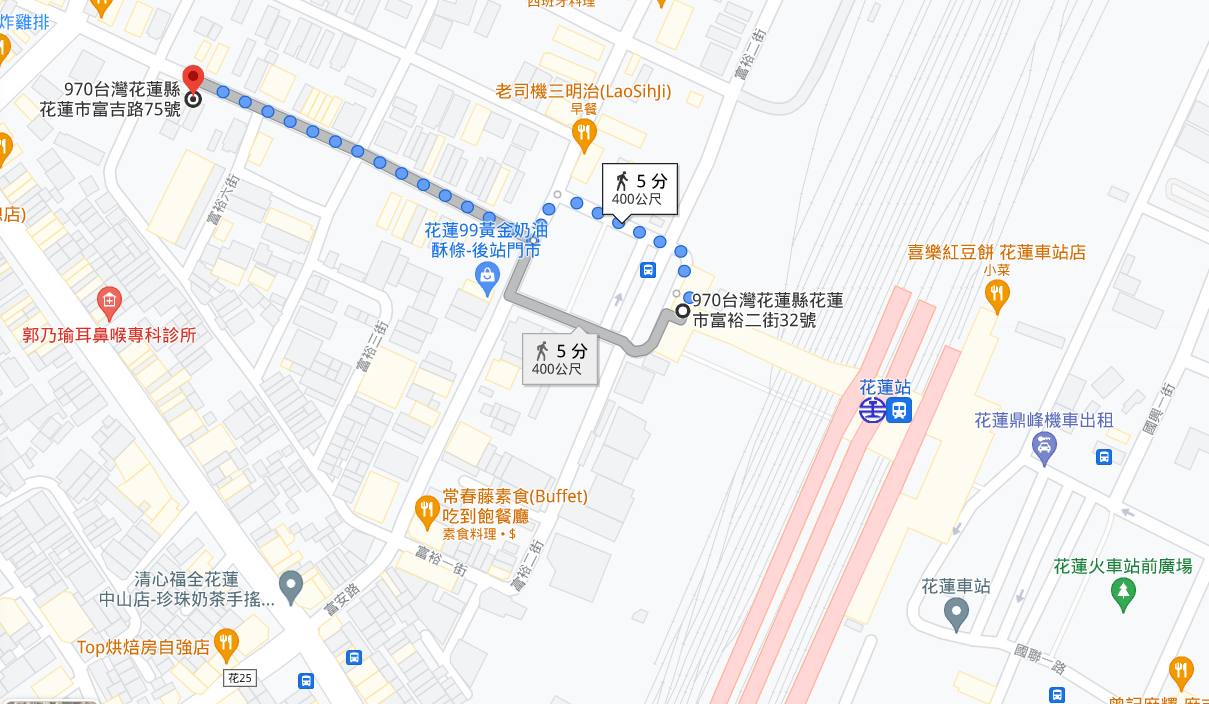 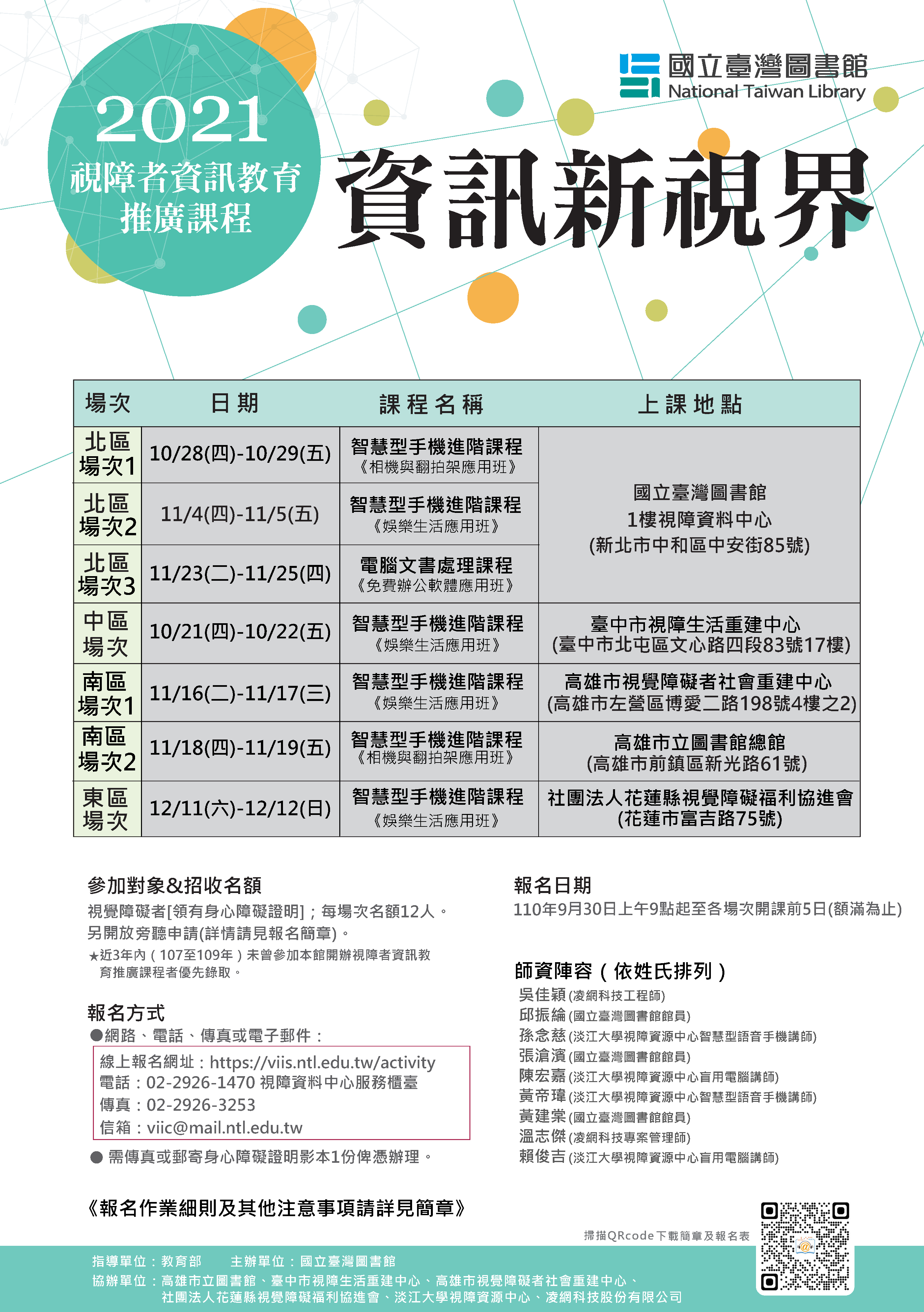 場次地點上課當日場地聯絡電話北區各場次國立臺灣圖書館─1樓視障資料中心（新北市中和區中安街85號）（02）2926-1470視障資料中心服務櫃臺中區場次臺中市視障生活重建中心（臺中市北屯區文心路四段83號17樓，台灣盲人重建院中部服務中心）（04）2293-5882巫主任南區場次1高雄市視覺障礙者社會重建中心（高雄市左營區博愛二路198號4樓之2，台灣盲人重建院南部服務中心）（07）550-7316宋主任南區場次2高雄市立圖書館總館（高雄市前鎮區新光路61號）（07）536-0238分機3209閱覽部許小姐東區場次社團法人花蓮縣視覺障礙福利協進會（花蓮市富吉路75號）（03）823-9085陳社工場次課程主題日期、時間師資北區場次1智慧型手機進階課程
《相機與翻拍架應用班》10月28日(四)~10月29日(五)上課09:00、下課16:30黃建棠（主講）、
邱振綸、吳佳穎、
溫志傑北區場次2智慧型手機進階課程
《娛樂生活應用班》11月4日(四)~11月5日(五)上課09:00、下課16:30黃帝瑋（主講）、
張滄濱、黃建棠、
邱振綸、吳佳穎、
溫志傑北區場次3電腦文書處理課程
《免費辦公軟體應用班》11月23日(二)~11月25日(四)上課09:00、下課17:00陳宏嘉（主講）、
賴俊吉、吳佳穎、
溫志傑中區場次智慧型手機進階課程
《娛樂生活應用班》10月21日(四)~10月22日(五)上課09:00、下課16:30黃帝瑋（主講）、
孫念慈、黃建棠、
邱振綸、吳佳穎、
溫志傑南區場次1智慧型手機進階課程
《娛樂生活應用班》11月16日(二)~11月17日(三)上課09:00、下課16:30黃帝瑋（主講）、
孫念慈、黃建棠、
邱振綸、吳佳穎、
溫志傑南區場次2智慧型手機進階課程
《相機與翻拍架應用班》11月18日(四)~11月19日(五)上課10:00、下課17:00黃建棠（主講）、
邱振綸、吳佳穎、
溫志傑東區場次智慧型手機進階課程
《娛樂生活應用班》12月11日(六)~12月12日(日)上課09:30、下課16:30黃帝瑋（主講）、
孫念慈、黃建棠、
邱振綸、吳佳穎、
溫志傑國立臺灣圖書館110年度「視障者資訊教育推廣課程」報名表國立臺灣圖書館110年度「視障者資訊教育推廣課程」報名表國立臺灣圖書館110年度「視障者資訊教育推廣課程」報名表國立臺灣圖書館110年度「視障者資訊教育推廣課程」報名表國立臺灣圖書館110年度「視障者資訊教育推廣課程」報名表國立臺灣圖書館110年度「視障者資訊教育推廣課程」報名表國立臺灣圖書館110年度「視障者資訊教育推廣課程」報名表請勾選報名場次□ [北區場次1] 	智慧型手機進階課程	《相機與翻拍架應用班》	 (10月28日~29日)□ [北區場次2] 	智慧型手機進階課程	《娛樂生活應用班》		 (11月4日~5日)□ [北區場次3] 	電腦文書處理課程	《免費辦公軟體應用班》	 (11月23日~25日)□ [中區場次] 	智慧型手機進階課程	《娛樂生活應用班》	 	 (10月21日~22日)□ [南區場次1] 	智慧型手機進階課程	《娛樂生活應用班》	 	 (11月16日~17日)□ [南區場次2] 	智慧型手機進階課程	《相機與翻拍架應用班》	 (11月18日~19日)□ [東區場次] 	智慧型手機進階課程	《娛樂生活應用班》	 	 (12月11日~12日)請勾選報名場次□ [北區場次1] 	智慧型手機進階課程	《相機與翻拍架應用班》	 (10月28日~29日)□ [北區場次2] 	智慧型手機進階課程	《娛樂生活應用班》		 (11月4日~5日)□ [北區場次3] 	電腦文書處理課程	《免費辦公軟體應用班》	 (11月23日~25日)□ [中區場次] 	智慧型手機進階課程	《娛樂生活應用班》	 	 (10月21日~22日)□ [南區場次1] 	智慧型手機進階課程	《娛樂生活應用班》	 	 (11月16日~17日)□ [南區場次2] 	智慧型手機進階課程	《相機與翻拍架應用班》	 (11月18日~19日)□ [東區場次] 	智慧型手機進階課程	《娛樂生活應用班》	 	 (12月11日~12日)請勾選報名場次□ [北區場次1] 	智慧型手機進階課程	《相機與翻拍架應用班》	 (10月28日~29日)□ [北區場次2] 	智慧型手機進階課程	《娛樂生活應用班》		 (11月4日~5日)□ [北區場次3] 	電腦文書處理課程	《免費辦公軟體應用班》	 (11月23日~25日)□ [中區場次] 	智慧型手機進階課程	《娛樂生活應用班》	 	 (10月21日~22日)□ [南區場次1] 	智慧型手機進階課程	《娛樂生活應用班》	 	 (11月16日~17日)□ [南區場次2] 	智慧型手機進階課程	《相機與翻拍架應用班》	 (11月18日~19日)□ [東區場次] 	智慧型手機進階課程	《娛樂生活應用班》	 	 (12月11日~12日)請勾選報名場次□ [北區場次1] 	智慧型手機進階課程	《相機與翻拍架應用班》	 (10月28日~29日)□ [北區場次2] 	智慧型手機進階課程	《娛樂生活應用班》		 (11月4日~5日)□ [北區場次3] 	電腦文書處理課程	《免費辦公軟體應用班》	 (11月23日~25日)□ [中區場次] 	智慧型手機進階課程	《娛樂生活應用班》	 	 (10月21日~22日)□ [南區場次1] 	智慧型手機進階課程	《娛樂生活應用班》	 	 (11月16日~17日)□ [南區場次2] 	智慧型手機進階課程	《相機與翻拍架應用班》	 (11月18日~19日)□ [東區場次] 	智慧型手機進階課程	《娛樂生活應用班》	 	 (12月11日~12日)請勾選報名場次□ [北區場次1] 	智慧型手機進階課程	《相機與翻拍架應用班》	 (10月28日~29日)□ [北區場次2] 	智慧型手機進階課程	《娛樂生活應用班》		 (11月4日~5日)□ [北區場次3] 	電腦文書處理課程	《免費辦公軟體應用班》	 (11月23日~25日)□ [中區場次] 	智慧型手機進階課程	《娛樂生活應用班》	 	 (10月21日~22日)□ [南區場次1] 	智慧型手機進階課程	《娛樂生活應用班》	 	 (11月16日~17日)□ [南區場次2] 	智慧型手機進階課程	《相機與翻拍架應用班》	 (11月18日~19日)□ [東區場次] 	智慧型手機進階課程	《娛樂生活應用班》	 	 (12月11日~12日)請勾選報名場次□ [北區場次1] 	智慧型手機進階課程	《相機與翻拍架應用班》	 (10月28日~29日)□ [北區場次2] 	智慧型手機進階課程	《娛樂生活應用班》		 (11月4日~5日)□ [北區場次3] 	電腦文書處理課程	《免費辦公軟體應用班》	 (11月23日~25日)□ [中區場次] 	智慧型手機進階課程	《娛樂生活應用班》	 	 (10月21日~22日)□ [南區場次1] 	智慧型手機進階課程	《娛樂生活應用班》	 	 (11月16日~17日)□ [南區場次2] 	智慧型手機進階課程	《相機與翻拍架應用班》	 (11月18日~19日)□ [東區場次] 	智慧型手機進階課程	《娛樂生活應用班》	 	 (12月11日~12日)請勾選報名場次□ [北區場次1] 	智慧型手機進階課程	《相機與翻拍架應用班》	 (10月28日~29日)□ [北區場次2] 	智慧型手機進階課程	《娛樂生活應用班》		 (11月4日~5日)□ [北區場次3] 	電腦文書處理課程	《免費辦公軟體應用班》	 (11月23日~25日)□ [中區場次] 	智慧型手機進階課程	《娛樂生活應用班》	 	 (10月21日~22日)□ [南區場次1] 	智慧型手機進階課程	《娛樂生活應用班》	 	 (11月16日~17日)□ [南區場次2] 	智慧型手機進階課程	《相機與翻拍架應用班》	 (11月18日~19日)□ [東區場次] 	智慧型手機進階課程	《娛樂生活應用班》	 	 (12月11日~12日)姓名出生日期　　　　年　　　　月　　　　日　　　　年　　　　月　　　　日　　　　年　　　　月　　　　日　　　　年　　　　月　　　　日　　　　年　　　　月　　　　日　　　　年　　　　月　　　　日身分證字號E-mail電話家：公：公：公：手機：手機：聯絡住址緊急聯絡人姓名緊急聯絡人電話緊急聯絡人電話緊急聯絡人電話用餐□葷食  □素食  □其他特殊需求(限填寫不吃的食物，例如:不吃豬肉、不吃蠶豆)：　　　　　　□葷食  □素食  □其他特殊需求(限填寫不吃的食物，例如:不吃豬肉、不吃蠶豆)：　　　　　　□葷食  □素食  □其他特殊需求(限填寫不吃的食物，例如:不吃豬肉、不吃蠶豆)：　　　　　　□葷食  □素食  □其他特殊需求(限填寫不吃的食物，例如:不吃豬肉、不吃蠶豆)：　　　　　　□葷食  □素食  □其他特殊需求(限填寫不吃的食物，例如:不吃豬肉、不吃蠶豆)：　　　　　　□葷食  □素食  □其他特殊需求(限填寫不吃的食物，例如:不吃豬肉、不吃蠶豆)：　　　　　　資訊設備使用經驗(複選)□使用過iPhone手機□使用過Android手機□使用過Windows10電腦搭配NVDA□使用過Windows10電腦搭配導盲鼠□使用過Windows其他舊版本電腦搭配NVDA□使用過Windows其他舊版本電腦搭配導盲鼠□沒有以上使用經驗□使用過iPhone手機□使用過Android手機□使用過Windows10電腦搭配NVDA□使用過Windows10電腦搭配導盲鼠□使用過Windows其他舊版本電腦搭配NVDA□使用過Windows其他舊版本電腦搭配導盲鼠□沒有以上使用經驗□使用過iPhone手機□使用過Android手機□使用過Windows10電腦搭配NVDA□使用過Windows10電腦搭配導盲鼠□使用過Windows其他舊版本電腦搭配NVDA□使用過Windows其他舊版本電腦搭配導盲鼠□沒有以上使用經驗□使用過iPhone手機□使用過Android手機□使用過Windows10電腦搭配NVDA□使用過Windows10電腦搭配導盲鼠□使用過Windows其他舊版本電腦搭配NVDA□使用過Windows其他舊版本電腦搭配導盲鼠□沒有以上使用經驗□使用過iPhone手機□使用過Android手機□使用過Windows10電腦搭配NVDA□使用過Windows10電腦搭配導盲鼠□使用過Windows其他舊版本電腦搭配NVDA□使用過Windows其他舊版本電腦搭配導盲鼠□沒有以上使用經驗□使用過iPhone手機□使用過Android手機□使用過Windows10電腦搭配NVDA□使用過Windows10電腦搭配導盲鼠□使用過Windows其他舊版本電腦搭配NVDA□使用過Windows其他舊版本電腦搭配導盲鼠□沒有以上使用經驗是否要登記公務人員研習時數□不需要　□需要□不需要　□需要是否要登記教師研習時數 □不需要　□需要 □不需要　□需要是否為國立臺灣圖書館視障資料中心讀者□是，我已經有國立臺灣圖書館借書證□否，報名時一併申辦國立臺灣圖書館借書證□是，我已經有國立臺灣圖書館借書證□否，報名時一併申辦國立臺灣圖書館借書證□是，我已經有國立臺灣圖書館借書證□否，報名時一併申辦國立臺灣圖書館借書證□是，我已經有國立臺灣圖書館借書證□否，報名時一併申辦國立臺灣圖書館借書證□是，我已經有國立臺灣圖書館借書證□否，報名時一併申辦國立臺灣圖書館借書證□是，我已經有國立臺灣圖書館借書證□否，報名時一併申辦國立臺灣圖書館借書證是否自備筆電（報名北區場次3電腦課程者才需要勾選）□使用圖書館的桌上型電腦，但不使用點字觸摸顯示器。□使用圖書館的桌上型電腦及點字觸摸顯示器。□我要自備筆電。□使用圖書館的桌上型電腦，但不使用點字觸摸顯示器。□使用圖書館的桌上型電腦及點字觸摸顯示器。□我要自備筆電。□使用圖書館的桌上型電腦，但不使用點字觸摸顯示器。□使用圖書館的桌上型電腦及點字觸摸顯示器。□我要自備筆電。□使用圖書館的桌上型電腦，但不使用點字觸摸顯示器。□使用圖書館的桌上型電腦及點字觸摸顯示器。□我要自備筆電。□使用圖書館的桌上型電腦，但不使用點字觸摸顯示器。□使用圖書館的桌上型電腦及點字觸摸顯示器。□我要自備筆電。□使用圖書館的桌上型電腦，但不使用點字觸摸顯示器。□使用圖書館的桌上型電腦及點字觸摸顯示器。□我要自備筆電。身心障礙證明（手冊）影本黏貼處身心障礙證明（手冊）影本黏貼處身心障礙證明（手冊）影本黏貼處身心障礙證明（手冊）影本黏貼處身心障礙證明（手冊）影本黏貼處身心障礙證明（手冊）影本黏貼處身心障礙證明（手冊）影本黏貼處報名審核（由本館填寫）報名審核（由本館填寫）報名手續完成時間：　　月　　日　　時　　分報名結果：□正取序號　　　　□備取序號　　　　□資格不符，原因　　　　　　　　　　　　107至109年曾經參加本館視障者資訊教育推廣課程：□是，列為備取。　　□否。報名結果：□正取序號　　　　□備取序號　　　　□資格不符，原因　　　　　　　　　　　　國立臺灣圖書館個人資料蒐集聲明國立臺灣圖書館（以下簡稱本館）因辦理活動報名業務之需，必須取得您的個人資料，依據《個人資料保護法》第8條第1項之規定，於蒐集您的個人資料時必須進行法定告知義務。1. 蒐集目的：本館因辦理活動報名業務之需，為利於活動通知及聯繫，必須取得您的個人資料。2. 個人資料類別：您所提供之個人資料，本館將妥善保管與維護，並僅限於活動相關之個人身分識別及統計之用。3. 個人資料利用期間、地區、對象及方式：您的個人資料僅供本館於中華民國領域，在前述蒐集目的之必要範圍內，以合理方式利用至蒐集目的消失為止。4. 當事人依《個人資料保護法》第3條規定得行使之權利及方式，您可向本館主張就提供的資料依個人資料行使以下權利：(1) 查詢或請求閱覽。(2) 請求製給複製本。(3) 請求補充或更正。(4) 請求停止蒐集、處理或利用。(5) 請求刪除。5. 當事人得自由選擇提供個人資料時，不提供將對其權益之影響。(1) 您可自由選擇是否提供本館您的個人資料，惟若不提供、提供後請求刪除或停止處理、利用而經本館核准，本館將無法進行活動報名必要之審核及處理作業。(2) 請提供您本人正確完整的個人資料，若您的個人資料有任何異動，請主動向本館申請更正。若您提供錯誤、過時、不完整或具誤導性的資料，而損及您的相關權益，本館將不負相關賠償責任。6. 本館得依法令或遵照主管機關、司法機關依法所為之要求，提供個人資料及相關資料。國立臺灣圖書館110年度「視障者資訊教育推廣課程」旁聽登記表國立臺灣圖書館110年度「視障者資訊教育推廣課程」旁聽登記表國立臺灣圖書館110年度「視障者資訊教育推廣課程」旁聽登記表國立臺灣圖書館110年度「視障者資訊教育推廣課程」旁聽登記表國立臺灣圖書館110年度「視障者資訊教育推廣課程」旁聽登記表國立臺灣圖書館110年度「視障者資訊教育推廣課程」旁聽登記表旁聽者身分□ 視覺障礙學員的陪同者（優先登記，請填寫學員姓名：             ）□ 社福、文化機構、圖書館或各級學校工作人員（請填寫服務單位：              ）□ 社會福利類、文化類或教育類志工（請填寫服務單位：             ）□ 從事視障服務之社福團體成員（請填寫服務單位：     　　        ）□ 視覺障礙學員的陪同者（優先登記，請填寫學員姓名：             ）□ 社福、文化機構、圖書館或各級學校工作人員（請填寫服務單位：              ）□ 社會福利類、文化類或教育類志工（請填寫服務單位：             ）□ 從事視障服務之社福團體成員（請填寫服務單位：     　　        ）□ 視覺障礙學員的陪同者（優先登記，請填寫學員姓名：             ）□ 社福、文化機構、圖書館或各級學校工作人員（請填寫服務單位：              ）□ 社會福利類、文化類或教育類志工（請填寫服務單位：             ）□ 從事視障服務之社福團體成員（請填寫服務單位：     　　        ）□ 視覺障礙學員的陪同者（優先登記，請填寫學員姓名：             ）□ 社福、文化機構、圖書館或各級學校工作人員（請填寫服務單位：              ）□ 社會福利類、文化類或教育類志工（請填寫服務單位：             ）□ 從事視障服務之社福團體成員（請填寫服務單位：     　　        ）□ 視覺障礙學員的陪同者（優先登記，請填寫學員姓名：             ）□ 社福、文化機構、圖書館或各級學校工作人員（請填寫服務單位：              ）□ 社會福利類、文化類或教育類志工（請填寫服務單位：             ）□ 從事視障服務之社福團體成員（請填寫服務單位：     　　        ）旁聽場次□ [北區場次1] 	智慧型手機進階課程	《相機與翻拍架應用班》	 (10月28日~29日)□ [北區場次2] 	智慧型手機進階課程	《娛樂生活應用班》		 (11月4日~5日)□ [北區場次3] 	電腦文書處理課程	《免費辦公軟體應用班》	 (11月23日~25日)□ [中區場次] 	智慧型手機進階課程	《娛樂生活應用班》	 	 (10月21日~22日)□ [南區場次1] 	智慧型手機進階課程	《娛樂生活應用班》	 	 (11月16日~17日)□ [南區場次2] 	智慧型手機進階課程	《相機與翻拍架應用班》	 (11月18日~19日)□ [東區場次] 	智慧型手機進階課程	《娛樂生活應用班》	 	 (12月11日~12日)旁聽場次□ [北區場次1] 	智慧型手機進階課程	《相機與翻拍架應用班》	 (10月28日~29日)□ [北區場次2] 	智慧型手機進階課程	《娛樂生活應用班》		 (11月4日~5日)□ [北區場次3] 	電腦文書處理課程	《免費辦公軟體應用班》	 (11月23日~25日)□ [中區場次] 	智慧型手機進階課程	《娛樂生活應用班》	 	 (10月21日~22日)□ [南區場次1] 	智慧型手機進階課程	《娛樂生活應用班》	 	 (11月16日~17日)□ [南區場次2] 	智慧型手機進階課程	《相機與翻拍架應用班》	 (11月18日~19日)□ [東區場次] 	智慧型手機進階課程	《娛樂生活應用班》	 	 (12月11日~12日)旁聽場次□ [北區場次1] 	智慧型手機進階課程	《相機與翻拍架應用班》	 (10月28日~29日)□ [北區場次2] 	智慧型手機進階課程	《娛樂生活應用班》		 (11月4日~5日)□ [北區場次3] 	電腦文書處理課程	《免費辦公軟體應用班》	 (11月23日~25日)□ [中區場次] 	智慧型手機進階課程	《娛樂生活應用班》	 	 (10月21日~22日)□ [南區場次1] 	智慧型手機進階課程	《娛樂生活應用班》	 	 (11月16日~17日)□ [南區場次2] 	智慧型手機進階課程	《相機與翻拍架應用班》	 (11月18日~19日)□ [東區場次] 	智慧型手機進階課程	《娛樂生活應用班》	 	 (12月11日~12日)旁聽場次□ [北區場次1] 	智慧型手機進階課程	《相機與翻拍架應用班》	 (10月28日~29日)□ [北區場次2] 	智慧型手機進階課程	《娛樂生活應用班》		 (11月4日~5日)□ [北區場次3] 	電腦文書處理課程	《免費辦公軟體應用班》	 (11月23日~25日)□ [中區場次] 	智慧型手機進階課程	《娛樂生活應用班》	 	 (10月21日~22日)□ [南區場次1] 	智慧型手機進階課程	《娛樂生活應用班》	 	 (11月16日~17日)□ [南區場次2] 	智慧型手機進階課程	《相機與翻拍架應用班》	 (11月18日~19日)□ [東區場次] 	智慧型手機進階課程	《娛樂生活應用班》	 	 (12月11日~12日)旁聽場次□ [北區場次1] 	智慧型手機進階課程	《相機與翻拍架應用班》	 (10月28日~29日)□ [北區場次2] 	智慧型手機進階課程	《娛樂生活應用班》		 (11月4日~5日)□ [北區場次3] 	電腦文書處理課程	《免費辦公軟體應用班》	 (11月23日~25日)□ [中區場次] 	智慧型手機進階課程	《娛樂生活應用班》	 	 (10月21日~22日)□ [南區場次1] 	智慧型手機進階課程	《娛樂生活應用班》	 	 (11月16日~17日)□ [南區場次2] 	智慧型手機進階課程	《相機與翻拍架應用班》	 (11月18日~19日)□ [東區場次] 	智慧型手機進階課程	《娛樂生活應用班》	 	 (12月11日~12日)旁聽場次□ [北區場次1] 	智慧型手機進階課程	《相機與翻拍架應用班》	 (10月28日~29日)□ [北區場次2] 	智慧型手機進階課程	《娛樂生活應用班》		 (11月4日~5日)□ [北區場次3] 	電腦文書處理課程	《免費辦公軟體應用班》	 (11月23日~25日)□ [中區場次] 	智慧型手機進階課程	《娛樂生活應用班》	 	 (10月21日~22日)□ [南區場次1] 	智慧型手機進階課程	《娛樂生活應用班》	 	 (11月16日~17日)□ [南區場次2] 	智慧型手機進階課程	《相機與翻拍架應用班》	 (11月18日~19日)□ [東區場次] 	智慧型手機進階課程	《娛樂生活應用班》	 	 (12月11日~12日)姓名性別□男　　□女□男　　□女□男　　□女□男　　□女□男　　□女出生日期　　　　年　　　　月　　　　日　　　　年　　　　月　　　　日　　　　年　　　　月　　　　日　　　　年　　　　月　　　　日　　　　年　　　　月　　　　日E-mail電話家：公：公：公：手機：聯絡住址緊急聯絡人姓名緊急聯絡人電話緊急聯絡人電話緊急聯絡人電話資訊設備使用經驗(複選)□使用過iPhone手機　　 □了解視障者操作iPhone手機的方式□使用過Android手機　  □了解視障者操作Android手機的方式□使用過Windows10電腦 □使用過NVDA螢幕報讀軟體□了解視障者操作Windows10電腦搭配NVDA的方式□完全沒有經驗□使用過iPhone手機　　 □了解視障者操作iPhone手機的方式□使用過Android手機　  □了解視障者操作Android手機的方式□使用過Windows10電腦 □使用過NVDA螢幕報讀軟體□了解視障者操作Windows10電腦搭配NVDA的方式□完全沒有經驗□使用過iPhone手機　　 □了解視障者操作iPhone手機的方式□使用過Android手機　  □了解視障者操作Android手機的方式□使用過Windows10電腦 □使用過NVDA螢幕報讀軟體□了解視障者操作Windows10電腦搭配NVDA的方式□完全沒有經驗□使用過iPhone手機　　 □了解視障者操作iPhone手機的方式□使用過Android手機　  □了解視障者操作Android手機的方式□使用過Windows10電腦 □使用過NVDA螢幕報讀軟體□了解視障者操作Windows10電腦搭配NVDA的方式□完全沒有經驗□使用過iPhone手機　　 □了解視障者操作iPhone手機的方式□使用過Android手機　  □了解視障者操作Android手機的方式□使用過Windows10電腦 □使用過NVDA螢幕報讀軟體□了解視障者操作Windows10電腦搭配NVDA的方式□完全沒有經驗是否要登記公務人員研習時數□不需要　□需要□不需要　□需要是否要登記教師研習時數 □不需要　□需要 □不需要　□需要借書證辦證情形□我有國立臺灣圖書館借書證□我有高雄市立圖書館借書證□我有國立臺灣圖書館借書證□我有高雄市立圖書館借書證□我有國立臺灣圖書館借書證□我有高雄市立圖書館借書證□我有國立臺灣圖書館借書證□我有高雄市立圖書館借書證□我有國立臺灣圖書館借書證□我有高雄市立圖書館借書證旁聽申請審核（由本館填寫）旁聽申請審核（由本館填寫）□同意旁聽申請（序號　　　　）□不同意旁聽申請　　□旁聽申請人數已額滿　　□申請資格不符國立臺灣圖書館個人資料蒐集聲明國立臺灣圖書館（以下簡稱本館）因辦理活動報名業務之需，必須取得您的個人資料，依據《個人資料保護法》第8條第1項之規定，於蒐集您的個人資料時必須進行法定告知義務。1. 蒐集目的：本館因辦理活動報名業務之需，為利於活動通知及聯繫，必須取得您的個人資料。2. 個人資料類別：您所提供之個人資料，本館將妥善保管與維護，並僅限於活動相關之個人身分識別及統計之用。3. 個人資料利用期間、地區、對象及方式：您的個人資料僅供本館於中華民國領域，在前述蒐集目的之必要範圍內，以合理方式利用至蒐集目的消失為止。4. 當事人依《個人資料保護法》第3條規定得行使之權利及方式，您可向本館主張就提供的資料依個人資料行使以下權利：(1) 查詢或請求閱覽。(2) 請求製給複製本。(3) 請求補充或更正。(4) 請求停止蒐集、處理或利用。(5) 請求刪除。5. 當事人得自由選擇提供個人資料時，不提供將對其權益之影響。(1) 您可自由選擇是否提供本館您的個人資料，惟若不提供、提供後請求刪除或停止處理、利用而經本館核准，本館將無法進行活動報名必要之審核及處理作業。(2) 請提供您本人正確完整的個人資料，若您的個人資料有任何異動，請主動向本館申請更正。若您提供錯誤、過時、不完整或具誤導性的資料，而損及您的相關權益，本館將不負相關賠償責任。6. 本館得依法令或遵照主管機關、司法機關依法所為之要求，提供個人資料及相關資料。